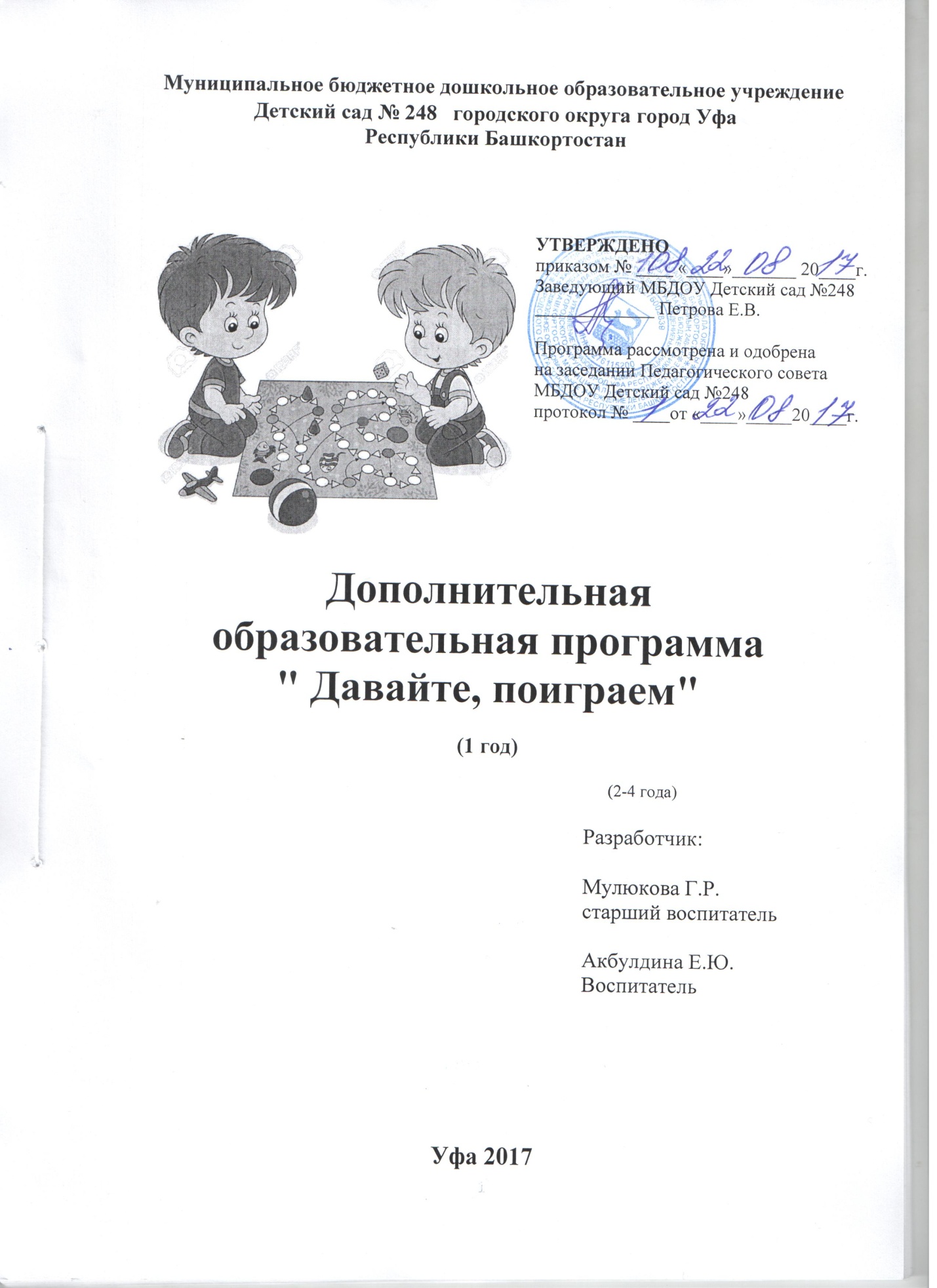 СОДЕРЖАНИЕВведениеРазвитие органов чувств у детей 0-3 лет идет очень интенсивно.  Главной составляющей полноценного развития детей в раннем возрасте является сенсорное развитие. Занятия по сенсорике, направленные на формирование полноценного восприятия окружающей действительности, служат основой познания мира, первой ступенью которого является чувственный опыт. Успешность умственного, физического, эстетического воспитания в значительной степени зависит  от уровня сенсорного развития детей, т. е. от того насколько совершенно ребенок слышит, видит, осязает окружающее. Значение сенсорного воспитания состоит в том, что оно:  - является основой для интеллектуального развития  - упорядочивает хаотичные представления ребенка, полученные при взаимодействии с внешним миром;  - развивает наблюдательность;  - готовит к реальной жизни;  - позитивно влияет на эстетическое чувство;  - является основой для развития воображения;  - развивает внимание;  - дает ребенку возможность овладеть новыми способами предметно-познавательной деятельности;  - обеспечивает усвоение сенсорных эталонов;  - обеспечивает освоение навыков учебной деятельности;  - влияет на расширение словарного запаса ребенка;  - влияет на развитие зрительной, слуховой, моторной, образной и др. видов памяти. Дидактические игры включают в себя сенсорное восприятие ребенка, с одной стороны они учитывают возрастные, нравственные мотивы деятельности играющее, с другой - принцип добровольности, право самостоятельного выбора, самовыражение. В повседневной жизни ребенок сталкивается с многообразием форм красок- это и любимые игрушки и окружающие предметы. Видит он и произведения искусства- картины, скульптуры, слышит музыку; но если усвоение этих знаний происходит стихийно, без руководства взрослых, оно часто оказывается поверхностным. Здесь и приходит на помощь сенсорное воспитание -последовательное, планомерное ознакомление детей с сенсорной культурой человечества. В каждом возрасте перед сенсорным воспитанием стоят свои задачи. В раннем детстве накапливаются представления о цвете, форме, величине. Важно, чтобы эти представления были разнообразными. Это значит, что ребенка надо знакомить со всеми разновидностями свойств - всеми цветами спектра, с геометрическими формами- круг, овал, квадрат, прямоугольник, треугольник, шар, куб, кирпич. Развивать познавательные умения и речевые- определять цвет, размер, форму предметов путем зрительного, осязательного и двигательного обследования, сравнения. Понимать и использовать в речи слова- названия величин и форм. В среднем дошкольном возрасте у детей формируются сенсорные этапы - устойчивые, закрепленные в речи представления о цвете, геометрических фигурах, отношениях по величине между несколькими предметами. Одновременно с формированием эталонов необходимо учить детей способам обследование предметов: их группировке по цвету, форме вокруг образцов-эталонов, выполнению все более сложных действий. В качестве особой задачи выступает необходимость развивать у детей аналитическое восприятие-умение разбираться в сочетании цветов, расчленять форму предметов, выделять отдельные величины. В старшем дошкольном возрасте, при усвоении грамоты большую роль играет фонематический слух- точнее различение речевых звуков- различение восприятия начертания букв. Низкий уровень сенсорного развития сильно снижает возможность успешного обучения ребенка в школе.1.ПАСПОРТ ПРОГРАММЫПояснительная записка Данная программа предназначена для работы с детьми младшего дошкольного возраста (2-4 лет) в течение года для более успешной адаптации детей к детскому саду.  В  основу программы « Давайте, поиграем!» положена концепция развивающего обучения   с использованием  дидактических игр. Цель программыФормировать у детей восприятие отдельных свойств  предметов и явлений: формы, цвета, величины, пространства, времени, движений, особых свойств. Развивать сенсорные способности у детей 2 – 3 лет средствами дидактических игр.Задачи программыУчить детей показывать и называть 4 основных цвета: красный, жёлтый, синий, зелёный.Учить показывать и называть простейшие геометрические формы (плоскостные): круг, квадрат, треугольник.Формировать понятие о величине, дать обобщённую характеристику размера: « большой - маленький»Учить детей группировать разнородные и однородные предметы по одному (общему) признаку.Развивать мелкую моторику рук, тактильные ощущения, учить выполнять разнообразные ручные прямые и обратные действия (открывать - закрывать, закручивать - откручивать, разворачивать - складывать).Помочь в преодолении стрессовых состояний у детей раннего возраста в период адаптации к детскому саду;Ожидаемый результатДети различают и называют некоторые цвета спектра – красный, зелёный, синий, жёлтый.Различают и называют кубик, мячик (шар).Умение группировать однородные предметы по цвету, форме, величинеРазличать количество предметов (много - один, много - мало)Различать предметы контрастной величины (большой - маленький)Собирать предметы в порядке возрастания и убывания (пирамидки, кубики, кольца)Методы:Игровой метод (дидактические игры)Наглядный метод (рассматривание дидактических пособий, предметов).Практический ( показ способов действия с предметами, эксперимент).Формы организации деятельности:Подгрупповая (2-3 человека)ИндивидуальнаяПродолжительность занятий -10-15 минут.3. Учебный планОжидаемый результатДети различают и называют некоторые цвета спектра – красный, зелёный, синий, жёлтый.Различают и называют кубик, мячик (шар).Умение группировать однородные предметы по цвету, форме, величинеРазличать количество предметов (много - один, много - мало)Различать предметы контрастной величины (большой - маленький)Собирать предметы в порядке возрастания и убывания (пирамидки, кубики, кольца)Методическое обеспечение программыИгровой метод (дидактические игры)Наглядный метод (рассматривание дидактических пособий, предметов).Практический ( показ способов действия с предметами, эксперимент).Литература1. ВенгерЛ.А.Воспитание сенсорной культуры ребенка от рождения до 6 лет. Книга для воспитателей детского сада. М.:1988, с.3-14, 34-80. 2. Под ред. Салахетдинова В. Дидактические игры и упражнения по сенсорному воспитанию дошкольников. Киев: «Полиграфкнига», 1973, с. 16-27  3. ЛяминаГ.М.Гербова В.В. Романовская Э.М. и др. Воспитание детей раннего возраста. М.:1976, с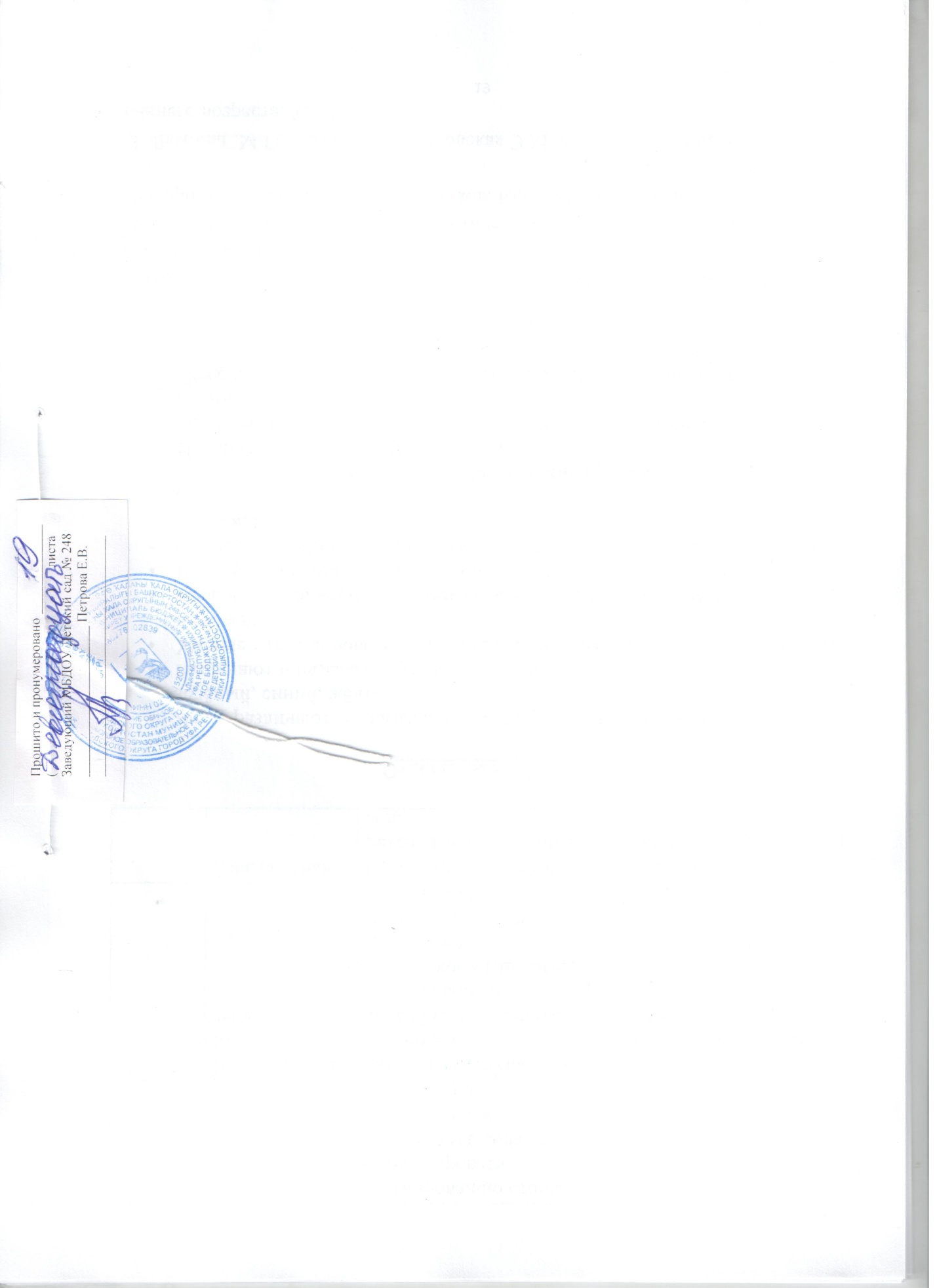 Введение………………………………………………………………………1. Паспорт программы………………………………………………………..2. Пояснительная записка…………………………………………………….3. Учебный план………………………………………………………………4. Ожидаемые результаты программы………………………………………5. Методическое обеспечение программы………………………………….6. Литература…………………………………………………………….........НаименованиедополнительнойобразовательнойпрограммыПрограмма обучения детей   младшего дошкольного возраста (2-3 года , 3-4 года) по индивидуальным занятиям с педагогом-психологомСоставительпрограммыСтарший воспитатель Мулюкова Г.Р.., воспитатель Акбулдина Е.Ю.Нормативный срок освоения1 годУчреждениеМуниципальное бюджетное дошкольное образовательное учреждение Детский сад №248  городского округа город Уфа Республики БашкортостанЮридический/фактический адрес450071, Республика Башкортостан, г.Уфа, Октябрьский район, ул. Менделеева , д.213, корпус 1.ЗаказчикРодители (законные представители) Родительская общественность;Коллектив МБДОУ детский сад № 248Целевая группаДети  дошкольного возраста от 2 до 4 лет ЦельФормировать у детей восприятие отдельных свойств  предметов и явлений: формы, цвета, величины, пространства, времени, движений, особых свойств. Развивать сенсорные способности у детей 2 – 3 лет средствами дидактических игр.ЗадачиУчить детей показывать и называть 4 основных цвета: красный, жёлтый, синий, зелёный.Учить показывать и называть простейшие геометрические формы (плоскостные): круг, квадрат, треугольник.Формировать понятие о величине, дать обобщённую характеристику размера: « большой - маленький»Учить детей группировать разнородные и однородные предметы по одному (общему) признаку.Развивать мелкую моторику рук, тактильные ощущения, учить выполнять разнообразные ручные прямые и обратные действия (открывать - закрывать, закручивать - откручивать, разворачивать - складывать).Помочь в преодолении стрессовых состояний у детей раннего возраста в период адаптации к детскому саду;Ожидаемые результаты программы             Научить детей различать  и называть некоторые цвета спектра – красный, зелёный, синий, жёлтый.Различать  и называть  кубик, мячик (шар).Умение группировать однородные предметы по цвету, форме, величинеРазличать количество предметов (много - один, много - мало)Различать предметы контрастной величины (большой - маленький)Собирать предметы в порядке возрастания и убывания (пирамидки, кубики, кольца)Основания для разработки программыКонституция Российской Федерации;Конвенция о правах ребенка;ФЗ Закон «Об образовании в Российской Федерации»;Федеральный государственный образовательный стандарт дошкольного образования№1155 от 17.10.2013г.;Санитарно-эпидемиологические требования к устройству, содержанию и организации режима работы дошкольных образовательных организаций;Устав МБДОУ детский сад №248;Положение о дополнительных услугах;Образовательная программа ДОУ.МесяцТема занятийЦельМатериалВремяСентябрьДиагностикаВыявить знания детей в области сенсорных эталонов цвета, формы посредством дидактического материала на начало годаИгрушки и игры с уголка сенсорики15-20 минОктябрь«Уборка»«Строим башню»Способствовать разбитию мелкой моторики классифицирования предметов по цвету.Способствовать навыку классифицирования, счета, сравнения.Корзина или ведерко, предметы разного цвета.кубики двух цветов.15-20 минИгры с водой«Кораблик» «Вылови шарик» Развивать воображение и творческое мышление, развить мелкую моторику, аккуратность, ловкость.Кораблики, камешки, ракушки, тазик с водой, легкие цветные шарики , сито.20 мин«Бусинки»«Черепашка»Учить нанизывать бусы на нитку; изучить цвета, формы, размер, развивать мелкую моторику пальцев, точность, координацию движений, усидчивость.Бусинки, Игрушечная черепаха.15-20 мин.«Волшебный круг» «Посади бабочку на цветок» Формировать умение соотносить предметы по цвету: красный, желтый, зеленый, синий, развивать мелкую моторику рук; круг, выполненный из цветных файлов; емкости с цветными крышками. трафареты цветов и бабочек, выполненные из цветных файлов.15-20 мин.«Зонтик»Учить находить и сопоставлять одинаковые цвета в недостающие местааппликация зонтик и кружочкиНоябрь «Собери урожай» «Собери пирамидку»учить детей группировать предметы (сливы, яблоки, груши) по величине.Корзинка, муляж фруктов. Пирамидка из кругов разной величины15-20 минНоябрь «Большой и маленький»Фиксировать внимание детей на величине предметов, формировать у них простейшие приемы установления тождества и различия величины. Учить детей понимать слова такой, не такой, большой, маленький.Большие и маленькие круги, квадраты, треугольники.15-20 мин«Мягкий коврик»Развивать усидчивость, логику, пространственное мышление, воображение и моторикуМягкие крупные пазлы,15-20 мин «Найди такую же фигуру»Обогащать словарь названиями различных форм: круг, квадрат, треугольник. Закреплять знания об основных цветах.Изображения с геометрическими фигурами.15-20 минДекабрь«Найди круглый предмет»Формировать представление о форме предметов. Учить находить одинаковые предметы по цвету и форме. Обогащать словарь названиями различных форм: круг, квадрат, треугольник. Закреплять знания об основных цветах.Изображения с геометрическими фигурами.15-20 мин«Волшебная коробочка»Учить детей проталкивать геометрические формы в соответствующие отверстия. Коробки с отверстиями круглой и квадратной формы и соответствующие им по размеру кубики и шарики..15-20 мин«Заштопай штанишки» Учить детей вставлять предметы данной формы в соответствующие отверстия.Картонное изображение волка с отверстиями круглой, квадратной и треугольной формы на штанишках15-20 мин«Угадай что в мешочке»«Отгадай не глядя»способствовать развитию у детей тактильного, зрительного сенсорного восприятия, а также мелкую моторику пальцев рук, мышление, память, речь. Мешочки,  выполнены из хлопчатобумажной ткани, завязки, крупы (горох, фасоль, рис, перловка, пшено, гречка).15-20 минЯнварь«Узнай фигуру»«Вкладыши»развитие тактильных ощущений, учить на ощупь определять форму предметов.Закреплять умение детей сопоставлять предметы по форме.Непрозрачный мешочек с ярко выраженными различными формами. Куб с отверстиями под геометрические фигуры, «Зоопарк».15-20 мин«Собери и наряди елочку»Учить из 4-х частей составлять целую картинку. Воспитывать у детей внимание, усидчивость, настойчивость в выполнении поставленной задачи.Аппликация из цветной бумаги(елочка) и кружочки15-20 мин«Снеговики»«Домики»Закрепить знания по основным цветам, закрепить слова высокий-низкий.Карандаши, рисунки снеговика, домиков.15-20 минФевральДлинный-короткий«Строим дорожки» «Ленточки»Продолжать развивать сенсорные способности детей, уметь различать предметы по длине. Употреблять в речи слова «Длинный», «Короткий»Ленточки разной длины, кубики двух цветов.15-20 мин1-ое занятие по теме «Штриховка»Развивать сенсорные способности, учиться заштриховывать на листе круги, квадраты, треугольники.Трафареты геометрических фигур.15-20 мин2-ое занятие по теме «Штриховка»Развивать сенсорные способности, учиться заштриховывать на листе круги, квадраты, треугольники.Трафареты геометрических фигур.15-20 мин«Прищепки»Продолжать развивать мелкую моторику кисти рук, воображение, внимание и логическое мышление.Цветные прищепки, (еж, солнышко, репка, божья коровка) из картона15-20 минМарт«Вкладыши»Закреплять умение детей сопоставлять предметы по форме.Игры вкладыши15-20 мин«Бусинки»Нанизывать бусинки на нитку путем чередования цветов.Бусинки  двух цветов, нить.15-20 мин«Вылови шарик»Закрепить знания по цветам развить мелкую моторику, аккуратность, ловкость.Тазик с водой, цветные шарики.15-20 мин«В какую коробку?»Учить различать и  группировать предметы по величинеКоробки, предметы разных предметов.15-20 минАпрель«Времена года»Развивать логическое мышление.Квадратики желтого и синего цвета, рисунки летней и зимней одежды.15-20 мин«Разноцветные клубочки »Продолжать развивать мелкую мускулатуру кисти рук, закреплять знания цвета. Развивать внимание и воображение.Клубок с нитками15-20 мин«Один - много»Учить детей соотносить в соответствии со схемой один и много.Папки, картинки с овощами15-20 мин.Рисование на песке (1 занятие)Продолжать развивать сенсорные способности. Развивать воображение и творческое мышление, развить мелкую моторику, аккуратность.Стол с подсветкой и песком20 минМайРисунок через трубочкузнакомство с особенностями организации дыхательной гимнастикиТрубочка и манная крупа15-20 минМассажная дорожкаСпособствовать правильному формированию стопы;Стимулировать  развитие малыша снять нервное напряжение.Массажный коврик15-20 минРисование на песке (2 занятие)Продолжать развивать сенсорные способности. Развивать воображение и творческое мышление, развить мелкую моторику, аккуратность.Стол с подсветкой и песком20 минДиагностика Провести диагностику детей за один учебный год.Игрушки и игры с уголка сенсорики20 минМесяцТема занятийЦельМатериалВремяСентябрьДиагностикаВыявить знания детей в области сенсорных эталонов цвета, формы посредством дидактического материала на начало годаИгрушки и игры с уголка сенсорики15-20 минОктябрь«Узнаем какая вода»Выявить свойства воды: прозрачная, без запаха, льется, в ней растворяются некоторые вещества, имеет вес.Три одинаковые емкости, закрытые крышками, стаканчики для детей. Вода, сахар15-20 минИгры с водой«Кораблик» «Вылови шарик» Развивать воображение и творческое мышление, развить мелкую моторику, аккуратность, ловкость.Кораблики, камешки, ракушки, тазик с водой, легкие цветные шарики , сито.20 мин«Бусинки»Учить нанизывать бусы на нитку, чередовать цвета; Закрепить  цвета, формы, размер, развивать мелкую моторику пальцев, точность, координацию движений, усидчивость.Бусинки, 15-20 мин.«Волшебный круг» «Посади бабочку на цветок» «Зонтик»Формировать умение соотносить предметы по цвету: красный, желтый, зеленый, синий, развивать мелкую моторику рук; Учить находить и сопоставлять одинаковые цвета в недостающие местакруг, выполненный из цветных файлов; емкости с цветными крышками. трафареты цветов и бабочек, выполненные из цветных файлов.аппликация зонтик и кружочки15-20 мин.Ноябрь «Собери урожай» учить детей группировать предметы (сливы, яблоки, груши) по величине. Группировать овощи и фрукты.Корзинка, муляж фруктов и овощей.15-20 минНоябрь «Большой и маленький»Фиксировать внимание детей на величине предметов, формировать у них простейшие приемы установления тождества и различия величины. Учить детей понимать слова такой, не такой, большой, маленький.Большие и маленькие круги, квадраты, треугольники.15-20 мин«Мягкий коврик»Развивать усидчивость, логику, пространственное мышление, воображение и моторикуМягкие крупные пазлы,15-20 мин «Найди такую же фигуру»Обогащать словарь названиями различных форм: круг, квадрат, треугольник. Закреплять знания об основных цветах.Изображения с геометрическими фигурами.15-20 минДекабрь«Найди круглый предмет»«Вкладыши геометрических фигур»Формировать представление о форме предметов. Учить находить одинаковые предметы по цвету и форме. Обогащать словарь названиями различных форм: круг, квадрат, треугольник. Закреплять знания об основных цветах.Изображения с геометрическими фигурами. Вкладыши.15-20 мин«Волшебная коробочка»«Бумажный мяч в корзине»Учить детей проталкивать геометрические формы в соответствующие отверстия. Способствовать разбитию мелкой моторики классифицирования предметов по цвету.Развивать меткостьКоробки с отверстиями круглой и квадратной формы и соответствующие им по размеру кубики и шарики. Бумага и корзина.15-20 мин«Заштопай штанишки» Учить детей вставлять предметы данной формы в соответствующие отверстия.Картонное изображение волка с отверстиями круглой, квадратной и треугольной формы на штанишках15-20 мин«Угадай что в мешочке»«Отгадай не глядя»способствовать развитию у детей тактильного, зрительного сенсорного восприятия, а также мелкую моторику пальцев рук, мышление, память, речь. Мешочки,  выполнены из хлопчатобумажной ткани, завязки, крупы (горох, фасоль, рис, перловка, пшено, гречка).15-20 минЯнварь«Узнай фигуру»«Вкладыши»развитие тактильных ощущений, учить на ощупь определять форму предметов.Закреплять умение детей сопоставлять предметы по форме.Непрозрачный мешочек с ярко выраженными различными формами. Куб с отверстиями под геометрические фигуры, «Зоопарк».15-20 мин«Собери и наряди елочку»Учить из 4-х частей составлять целую картинку. Воспитывать у детей внимание, усидчивость, настойчивость в выполнении поставленной задачи.Аппликация из цветной бумаги(елочка) и кружочки15-20 мин«Снеговики»«Домики»Закрепить знания по основным цветам, закрепить слова высокий-низкий.Карандаши, рисунки снеговика, домиков.15-20 минФевральДлинный-короткий«Строим дорожки» «Ленточки»Продолжать развивать сенсорные способности детей, уметь различать предметы по длине. Употреблять в речи слова «Длинный», «Короткий»Ленточки разной длины, кубики двух цветов.15-20 мин1-ое занятие по теме «Штриховка»Развивать сенсорные способности, учиться заштриховывать на листе круги, квадраты, треугольники.Трафареты геометрических фигур.15-20 мин2-ое занятие по теме «Штриховка»Развивать сенсорные способности, учиться заштриховывать на листе круги, квадраты, треугольники.Трафареты геометрических фигур.15-20 мин«Прищепки»Продолжать развивать мелкую моторику кисти рук, воображение, внимание и логическое мышление.Цветные прищепки, (еж, солнышко, репка, божья коровка) из картона15-20 минМарт«Вкладыши»Закреплять умение детей сопоставлять предметы по форме.Игры вкладыши15-20 мин«Бусинки»Нанизывать бусинки на нитку путем чередования цветов.Бусинки  двух цветов, нить.15-20 мин«Вылови шарик»Закрепить знания по цветам развить мелкую моторику, аккуратность, ловкость.Тазик с водой, цветные шарики.15-20 мин«В какую коробку?»Учить различать и  группировать предметы по величинеКоробки, предметы разных предметов.15-20 минАпрель«Времена года»Развивать логическое мышление.Квадратики желтого и синего цвета, рисунки летней и зимней одежды.15-20 мин«Разноцветные клубочки »Продолжать развивать мелкую мускулатуру кисти рук, закреплять знания цвета. Развивать внимание и воображение.Клубок с нитками15-20 мин«Один - много»Учить детей соотносить в соответствии со схемой один и много.Папки, картинки с овощами15-20 мин.Рисование на песке (1 занятие)Продолжать развивать сенсорные способности. Развивать воображение и творческое мышление, развить мелкую моторику, аккуратность.Стол с подсветкой и песком20 минМайРисунок через трубочкузнакомство с особенностями организации дыхательной гимнастикиТрубочка и манная крупа15-20 минМассажная дорожкаСпособствовать правильному формированию стопы;Стимулировать  развитие малыша снять нервное напряжение.Массажный коврик15-20 минРисование на песке (2 занятие)Продолжать развивать сенсорные способности. Развивать воображение и творческое мышление, развить мелкую моторику, аккуратность.Стол с подсветкой и песком20 минДиагностика Провести диагностику детей за один учебный год.Игрушки и игры с уголка сенсорики20 мин